Temario Quintos Básicos – Matemática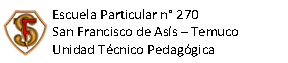 Temario Quintos Básicos – MatemáticaContenidos a considerarSugerencias de estudioSugerencias de estudioNúmeros hasta 1.000.000.000Multiplicación por decenas, centenas y unidades de mil.Operatoria con fracciones, combinadas.Cálculo del área y perímetro de figuras 2DParalelas y perpendicularesOperatoria de números decimales, probabilidades.Ecuaciones e inecuacionesLeer e interpretar tablas y gráficos.  Texto del EstudianteLibro de ejercicios, complementar con cuaderno. Texto del EstudianteLibro de ejercicios, complementar con cuaderno. Tipos de preguntasTipos de preguntasNúmero de Preguntas Selección únicaSelección única35Contenidos a considerarSugerencias de estudioSugerencias de estudioNúmeros hasta 1.000.000.000Multiplicación por decenas, centenas y unidades de mil.Operatoria con fracciones, combinadas.Cálculo del área y perímetro de figuras 2DParalelas y perpendicularesOperatoria de números decimales, probabilidades.Ecuaciones e inecuacionesLeer e interpretar tablas y gráficos.  Texto del EstudianteLibro de ejercicios, complementar con cuaderno. Texto del EstudianteLibro de ejercicios, complementar con cuaderno. Tipos de preguntasTipos de preguntasNúmero de Preguntas Selección únicaSelección única35